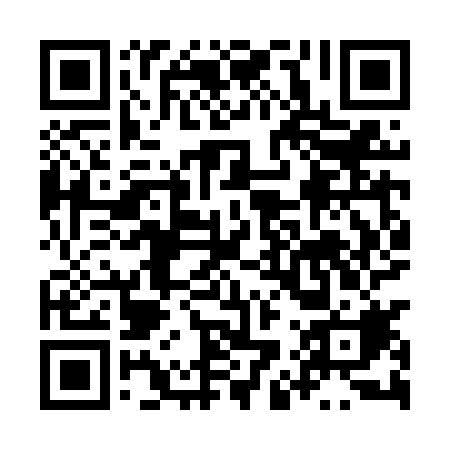 Ramadan times for Przecieszyn, PolandMon 11 Mar 2024 - Wed 10 Apr 2024High Latitude Method: Angle Based RulePrayer Calculation Method: Muslim World LeagueAsar Calculation Method: HanafiPrayer times provided by https://www.salahtimes.comDateDayFajrSuhurSunriseDhuhrAsrIftarMaghribIsha11Mon4:174:176:0511:533:495:425:427:2412Tue4:154:156:0311:533:505:445:447:2613Wed4:124:126:0111:533:515:465:467:2714Thu4:104:105:5811:523:535:475:477:2915Fri4:084:085:5611:523:545:495:497:3116Sat4:054:055:5411:523:555:505:507:3317Sun4:034:035:5211:523:575:525:527:3518Mon4:014:015:5011:513:585:545:547:3619Tue3:583:585:4811:513:595:555:557:3820Wed3:563:565:4511:514:005:575:577:4021Thu3:533:535:4311:504:025:585:587:4222Fri3:513:515:4111:504:036:006:007:4423Sat3:483:485:3911:504:046:026:027:4524Sun3:463:465:3711:494:056:036:037:4725Mon3:433:435:3511:494:076:056:057:4926Tue3:413:415:3211:494:086:066:067:5127Wed3:383:385:3011:494:096:086:087:5328Thu3:363:365:2811:484:106:096:097:5529Fri3:333:335:2611:484:116:116:117:5730Sat3:313:315:2411:484:126:136:137:5931Sun4:284:286:2112:475:147:147:149:011Mon4:254:256:1912:475:157:167:169:032Tue4:234:236:1712:475:167:177:179:053Wed4:204:206:1512:465:177:197:199:074Thu4:174:176:1312:465:187:207:209:095Fri4:154:156:1112:465:197:227:229:116Sat4:124:126:0912:465:207:247:249:137Sun4:094:096:0612:455:217:257:259:158Mon4:064:066:0412:455:237:277:279:179Tue4:044:046:0212:455:247:287:289:1910Wed4:014:016:0012:455:257:307:309:22